СУМСЬКА МІСЬКА РАДАVІІІ СКЛИКАННЯ                СЕСІЯРІШЕННЯЗ метою усунення дублювання повноважень у виконавчих органів Сумської міської ради та керуючись статтею 25 Закону України «Про місцеве самоврядування в Україні», Сумська міська радаВИРІШИЛА:Внести зміни до Положення про Управління комунального майна Сумської міської ради, затвердженого рішенням Сумської міської ради від 03 листопада 2022 року № 3176-МР, а саме: 1.1. Виключити підпункт 3.2.51. пункту 3.2. розділу ІІІ Положення;1.2. Підпункти 3.2.52.-3.2.56. пункту 3.2. розділу ІІІ Положення вважати підпунктами 3.2.51.-3.2.55. пункту 3.2. розділу ІІІ Положення відповідно. Дане рішення набуває чинності з 12 січня 2023 рокуСумський міський голова                                                         Олександр ЛИСЕНКОВиконавець: Чайченко Олег                                            ____________ Ініціатор розгляду питання – Сумський міський голова О.М. Лисенко. Проєкт рішення підготовлений Правовим управлінням Сумської міської ради.Доповідає: Чайченко О.В.Лист Узгодженнядо проєкту рішення Сумської міської ради«Про внесення змін до рішення Сумської міської ради від 03 листопада 2022 року № 3176-МР «Про Положення про Управління комунального майна Сумської міської ради»Проєкт рішення підготовлений з урахуванням вимог Закону України «Про доступ до публічної інформації» та Закону України «Про захист персональних даних»Чайченко О.В. 701-583	_____________________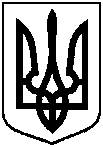 Проєкт оприлюднено:_________________від                         2022 року №        -МРм. СумиПро внесення змін до рішення Сумської міської ради від 03 листопада 2022 року № 3176-МР «Про Положення про Управління комунального майна Сумської міської ради»Начальник Правового управлінняСумської міської радиОлег ЧАЙЧЕНКОКеруючий справами виконавчого комітету Сумської міської ради Юлія ПАВЛИК